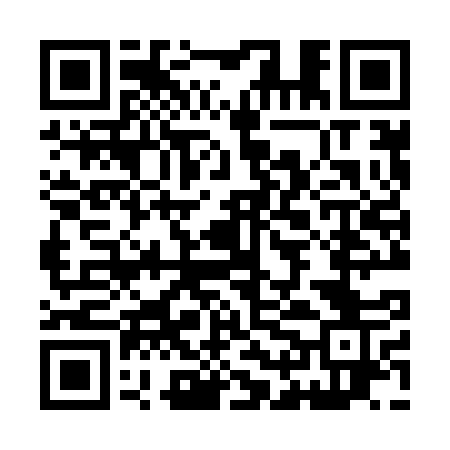 Ramadan times for Bohousova, Czech RepublicMon 11 Mar 2024 - Wed 10 Apr 2024High Latitude Method: Angle Based RulePrayer Calculation Method: Muslim World LeagueAsar Calculation Method: HanafiPrayer times provided by https://www.salahtimes.comDateDayFajrSuhurSunriseDhuhrAsrIftarMaghribIsha11Mon4:284:286:1612:044:005:545:547:3512Tue4:264:266:1412:044:015:555:557:3713Wed4:234:236:1212:044:025:575:577:3914Thu4:214:216:1012:044:045:585:587:4115Fri4:194:196:0712:034:056:006:007:4216Sat4:164:166:0512:034:066:026:027:4417Sun4:144:146:0312:034:086:036:037:4618Mon4:124:126:0112:024:096:056:057:4819Tue4:094:095:5912:024:106:066:067:5020Wed4:074:075:5712:024:116:086:087:5121Thu4:044:045:5412:014:136:106:107:5322Fri4:024:025:5212:014:146:116:117:5523Sat3:593:595:5012:014:156:136:137:5724Sun3:573:575:4812:014:166:146:147:5925Mon3:543:545:4612:004:186:166:168:0126Tue3:523:525:4312:004:196:186:188:0327Wed3:493:495:4112:004:206:196:198:0528Thu3:463:465:3911:594:216:216:218:0729Fri3:443:445:3711:594:226:226:228:0830Sat3:413:415:3511:594:246:246:248:1031Sun4:394:396:3312:585:257:257:259:121Mon4:364:366:3012:585:267:277:279:142Tue4:334:336:2812:585:277:297:299:163Wed4:314:316:2612:585:287:307:309:184Thu4:284:286:2412:575:297:327:329:215Fri4:254:256:2212:575:307:337:339:236Sat4:234:236:2012:575:317:357:359:257Sun4:204:206:1712:565:337:367:369:278Mon4:174:176:1512:565:347:387:389:299Tue4:144:146:1312:565:357:407:409:3110Wed4:114:116:1112:565:367:417:419:33